Presenting the Pro-Life Message in Southeastern Michigan Since 1970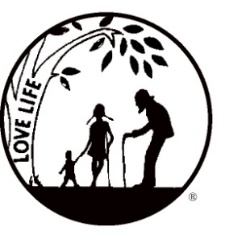 Right to Life - LIFESPAN Life is like an arch. If you discard one segment as worthless, the span collapses — the value of all life brought low.www.miLIFESPAN.org                     LIFESPAN Church Notes March 2018 (PAGE 1 of 2)March 3-4:    Right to Life - LIFESPAN         Putting a “Baby Face” on Pro-LifeDO YOU KNOW? Here is a story from Karen Patrosso, the Director of LIFESPAN’s Wee Care Program. The beautiful baby Angel arrived early-very early! She weighed just over 1 pound. When she reached 2 pounds, her mom’s social worker called with great news! Against all odds, it looked like this tiny fighter was going to make it.  Angel’s mom had nothing for her and was spending every day at the hospital—telling her how much she was loved and begging her to keep fighting. Karen began to assemble a layette filled with many things including: tiny sleepers, onesies, receiving blankets, sheets, towels, handmade blankets, a stuffed animal and the smallest diapers she could find. Karen managed to find the tiniest outfits she had; ones that could fit a tiny baby doll. Then Karen received the call that she was waiting for---at 3 pounds, 10 ounces, Angel was going home! The social worker picked up Angel’s package; on the top was a pink preemie sleeper that said “I am loved” and a white soft blanket that said “God bless this child.” YOU MADE THIS POSSIBLE! LIFESPAN’s Wee Care depends on your donations to help out little precious babies like Angel. Be sure to contribute to an upcoming LIFESPAN’s Baby Shower; you will be helping babies at over 20 pregnancy help centers, including Wee Care, through your donations!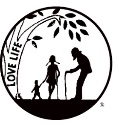 For more info: LIFESPAN 734.422.6230         www.miLIFESPAN.org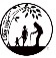 March 10-11:   Right to Life – LIFESPAN         The U.S. Senate Fails AmericansDO YOU KNOW? In January, the U.S. Senate failed to pass the Pain-Capable Unborn Child Protection Act. This piece of legislation would have banned abortions after 20 weeks of gestation, and called on Senators to “rethink” their stance on late-term abortions.  The Senate’s rejection of this common sense legislation is out of step with most American’s thinking. Scientists have produced numerous studies that prove that babies experience pain by 20 weeks in the womb (some studies indicate that pain is experienced much earlier, but experts agree that by 20 weeks the baby definitely experiences pain). Both of Michigan’s current Senators voted against the bill. We encourage you to contact both of your Senators and let them know how you feel about their vote on this legislation.The Honorable (Gary Peters or Debbie Stabenow), United States Senate, Washington D.C. 20510.  Website email: www.peters.senate.gov or www.stabenow.senate.gov .  Phone: 202-224-3121For more info: LIFESPAN 734.422.6230         www.miLIFESPAN.orgWayne County Chapter32540 Schoolcraft Rd., Suite 210Livonia, MI 48150-4305email: wcdr@rtl-lifespan.org734-422-6230     Fax 734-422-8116www.miLIFESPAN.orgPresenting the Pro-Life Message in Southeastern Michigan Since 1970Right to Life - LIFESPAN Life is like an arch. If you discard one segment as worthless, the span collapses — the value of all life brought low.LIFESPAN Church Notes March 2018 (PAGE 2 of 2)March 17-18:    Right to Life – LIFESPAN          Redefining the word “Person”DO YOU KNOW?  There have been three times in Modern History that the word “person” has been redefined.1857: The U.S. Supreme Court declared that Black Americans were not legal persons; they stated that they were only “property” of their owners. Dred Scott v. Sanford1936: The German Supreme Court, the Reichsgericht, refused to recognize ”Jews” living in Germany as persons. Genocide of the Jewish people in Germany began soon after.1973: The U.S. Supreme Court ruled that the unborn are not persons in the legal sense, they have no civil or human rights. The unborn are “property” of the mother, who can “choose” to abort her baby up to the day of delivery. Roe v. WadeDo you agree with any of these decisions? We don’t. We believe that from the moment of conception, a person is created who deserves life, liberty and the pursuit of happiness. LIFESPAN works to protect the innocent—the pre-born, the infirm, the disabled, the sick, the elderly across the entire lifespan.  Color or race doesn’t matter—a person, is a person, is a person---don’t you agree?Call LIFESPAN 734.422.6230            www.miLIFESPAN.orgMarch 24-25:    Right to Life - LIFESPAN    Did you try?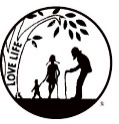 Do you know? U.S. Representative Henry Hyde (1924-2007) was an early supporter of the Pro-Life Movement. The Hyde Amendment is a legislative provision barring the use of certain federal funds to pay for abortion. A message from Henry Hyde: “When the time comes, as it surely will, when we face that terrible moment, the final judgment, I’ve often though, as Fulton Sheen wrote, that it is a terrible moment of loneliness. You have no advocates there, you are there alone standing before God and a terror will rip your soul like nothing you can imagine.  I think there’ll be a chorus of voices that have never been heard in this world, but are hear beautifully and very loudly in the next world and I think they will plead for everyone who has been in the movement. They will say to God, “Spare them, because they loved us,” and God will look at us and say not, “Did you succeed?” but “Did you try?”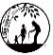 For more info: LIFESPAN 734.422.6230              www.miLIFESPAN.orgMarch 31-April 1:    Right to Life - LIFESPAN   Conscience ProtectionDo you know? On January 19, 2018, The Trump administration announced a new division under the Department of Health and Human Services that would protect medical providers who refuse to participate in abortion, assisted suicide or other procedures on moral or religious grounds. Officials said it will focus on upholding protections already part of federal law. Violations can result in a service provider losing government funding. ned Parenthood’s top abortion doctors in a series of undercover videos callously and flippantly negotiating the sale of tiny baby hearts, lungs, livers, and brains. Since then, two Congressional investigations found even deeper wrongdoing and confirmed that Planned Parenthood Federation of America, several of their biggest affiliates, and multiple business partners broke the law in a profit-driven scheme to commodify dismembered baby body parts. It is time for public officials to finally hold Planned Parenthood and their criminal abortion enterprise accountable under the law.For more info: LIFESPAN 734.422.6230              www.miLIFESPAN.orgRegister TODAY for your space at the annual Celebration of Life Dinner and Silent Auction on May 8, 2018 at the San Marino Club in TroyWayne County Chapter32540 Schoolcraft Rd., Suite 210Livonia, MI 48150-4305email: wcdr@rtl-lifespan.org734-422-6230     Fax 734-422-8116www.miLIFESPAN.org